Team Name:  Age Group:   Club I.D.  Please list all players that will be representing your team in the West London Junior Netball League 2023/24Please note that players can only play for one team, and please ensure that all players are eligible to play in the relevant age group; Bee Netball (Year 6 and under), U12 (year6 and 7) U13 (Year 7 and  8), U15 (Year 9 and 10) U16 (year 10 and 11)Team Manager (Name): ____________________________________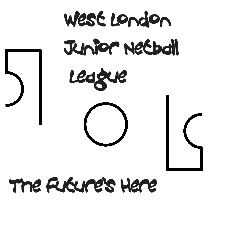 Team Manager (Signature): _________________________________NoNameAgeDate of BirthAffiliation I.D. No.